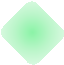 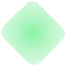 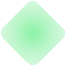 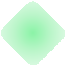 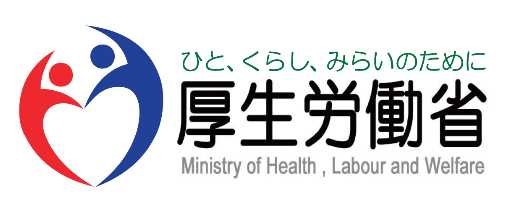 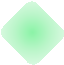 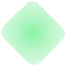 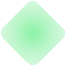 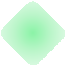 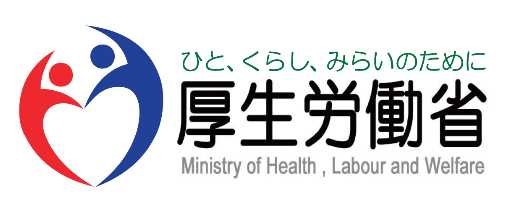 １　（これまでや、などでしたまたはとそのを（のものもむ））２　の（などでできていた（できている）ことやのみができそうな・、ってきたを）３　とする４ ５ の
 （「４」、「５」ののうち、したと（）を→・のとにふりりを）〔：〕（している、、などのうち、にとってとえており、しておきたいを）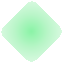 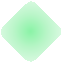 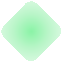 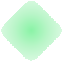 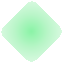 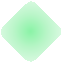 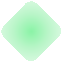 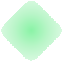 
（）の　　　　※するものに☑（）の　　　　※するものに☑（）の　　　　※するものに☑（）の　　　　※するものに☑（）・
などを
じやすい
・※にをすきっかけとなるものをなどを
じやすい
・※にをすきっかけとなるものを・
などの
などの
・
○でりむこと　　　　　　　　　　　　　　　　　　　　　　　　　　　　　　　　　　　　　　　　　　　　　　　　　　　　　　　　　　　　　　　○○してほしいこと○でりむこと　　　　　　　　　　　　　　　　　　　　　　　　　　　　　　　　　　　　　　　　　　　　　　　　　　　　　　　　　　　　　　　○○してほしいことのための
　なし　あり　（・・→　　）　なし　あり　（・・→　　）　なし　あり　（・・→　　）　なし　あり　（・・→　　）のための
　なし　あり　（・・→　　）　なし　あり　（・・→　　）　なし　あり　（・・→　　）　なし　あり　（・・→　　）
のための
※ありのに　なし　あり
※↓　なし　あり
※↓　なし　あり
※↓　なし　あり
※↓する
の
　（　）　　　　（　）
　からめてにばしたい
→（　　）　（　）　　　　（　）
　からめてにばしたい
→（　　）　（　）　　　　（　）
　からめてにばしたい
→（　　）する
の
　から　→　　　を　をにばしたい（→　　）　から　→　　　を　をにばしたい（→　　）　から　→　　　を　をにばしたい（→　　）する
けたいもの
または
をむものけたいもの
または
をむもの　（、のしなど）　　　　　　におい　　　
　　　　　　　になし
　その（　　）する
するするする
の　な・がよい　　　でごすほうがよい　　　になし　その　　　　　な・がよい　　　でごすほうがよい　　　になし　その　　　　　な・がよい　　　でごすほうがよい　　　になし　その　　　　する
や
・など
の　なし　あり
※↓　なし　あり
※↓　なし　あり
※↓する
をして
するために
な、
のの　　　　※するものに☑（）の　　　　※するものに☑（）の　　　　※するものに☑（）4-1
との
やりとりのにする　やにじてにできる（　のにして	　のにして）　やりがまっているものであればできる（　のにして	　のにして）4-1
との
やりとりのとの　にしてにしかけられる　しかけてよいがにわかればしかけられる　れるまでのはをかけてもらえたほうがしやすくなる4-1
との
やりとりやにじた
（、、
）　やにじてできる　にえてもらうことでににつけていくことができる4-2
のちやえのみとり（）　のの、・、のをもとにとることができる　みとりはだが、してのちやえをかめることができる　ちやえは、でにえてもらうほうがわかりやすい　のの、・、のをもとにとることができる　みとりはだが、してのちやえをかめることができる　ちやえは、でにえてもらうほうがわかりやすい　のの、・、のをもとにとることができる　みとりはだが、してのちやえをかめることができる　ちやえは、でにえてもらうほうがわかりやすいでしていることなどの　　　　※するものに☑（）などの　　　　※するものに☑（）などの　　　　※するものに☑（）などの　　　　※するものに☑（）などの　　　　※するものに☑（）などの　　　　※するものに☑（）5-1
5-1
　をにえてもらえるとよい（「あれ・これ」「だいたい」などのな
ではなく、「いつまで・を・どの」などをにしてもらえるとよい）　メモがいつくスピードでをしてもらえるとよい　ポイントを・にしてもらえるとよい(：では「ここが」と
えてもらう。でのはでえてもらう）　のはしてもらえるとよい　をにえてもらえるとよい（「あれ・これ」「だいたい」などのな
ではなく、「いつまで・を・どの」などをにしてもらえるとよい）　メモがいつくスピードでをしてもらえるとよい　ポイントを・にしてもらえるとよい(：では「ここが」と
えてもらう。でのはでえてもらう）　のはしてもらえるとよい　をにえてもらえるとよい（「あれ・これ」「だいたい」などのな
ではなく、「いつまで・を・どの」などをにしてもらえるとよい）　メモがいつくスピードでをしてもらえるとよい　ポイントを・にしてもらえるとよい(：では「ここが」と
えてもらう。でのはでえてもらう）　のはしてもらえるとよい　をにえてもらえるとよい（「あれ・これ」「だいたい」などのな
ではなく、「いつまで・を・どの」などをにしてもらえるとよい）　メモがいつくスピードでをしてもらえるとよい　ポイントを・にしてもらえるとよい(：では「ここが」と
えてもらう。でのはでえてもらう）　のはしてもらえるとよい5-2
しやすい
5-2
しやすい
　　　　　の　　　　での　・・での　　　　・　　　　　の　　　　での　・・での　　　　・　　　　　の　　　　での　・・での　　　　・　　　　　の　　　　での　・・での　　　　・5-3
・の
5-3
・の
　をめるにとやりとりするのかがにわかっているとよい　からを、にできる　・のやりとりはのにしてもらえるとよい　の、わりに・などをすべきがわかっているとよい　をめるにとやりとりするのかがにわかっているとよい　からを、にできる　・のやりとりはのにしてもらえるとよい　の、わりに・などをすべきがわかっているとよい　をめるにとやりとりするのかがにわかっているとよい　からを、にできる　・のやりとりはのにしてもらえるとよい　の、わりに・などをすべきがわかっているとよい　をめるにとやりとりするのかがにわかっているとよい　からを、にできる　・のやりとりはのにしてもらえるとよい　の、わりに・などをすべきがわかっているとよいでしていることでしていることづけ、への　　　　※するものに☑（）づけ、への　　　　※するものに☑（）づけ、への　　　　※するものに☑（）づけ、への　　　　※するものに☑（）づけ、への　　　　※するものに☑（）づけ、への　　　　※するものに☑（）5-4
の
への
づけ5-4
の
への
づけ　のあるであれば、でできる　のにかかわらずながあるとよい　りんでいるがわってからのをしてもらえるとよい　のあるであれば、でできる　のにかかわらずながあるとよい　りんでいるがわってからのをしてもらえるとよい　のあるであれば、でできる　のにかかわらずながあるとよい　りんでいるがわってからのをしてもらえるとよい　のあるであれば、でできる　のにかかわらずながあるとよい　りんでいるがわってからのをしてもらえるとよい5-5
でのへの
※の、の、するとのなど5-5
でのへの
※の、の、するとのなど　のあるであれば、でできる　にをえてくれるがいればできる　があることをめにえてもらえればできる　りんでいるがわってからであればにもできる　のあるであれば、でできる　にをえてくれるがいればできる　があることをめにえてもらえればできる　りんでいるがわってからであればにもできる　のあるであれば、でできる　にをえてくれるがいればできる　があることをめにえてもらえればできる　りんでいるがわってからであればにもできる　のあるであれば、でできる　にをえてくれるがいればできる　があることをめにえてもらえればできる　りんでいるがわってからであればにもできるでしていることでしていることさ、　　　　※するものに☑（）さ、　　　　※するものに☑（）さ、　　　　※するものに☑（）さ、　　　　※するものに☑（）さ、　　　　※するものに☑（）さ、　　　　※するものに☑（）5-6
のさ　よりもさをしてもらえるとよい
（→：　にれるまで　　　　にれたもの）　の、・ななどはにえてもらえるとよい　、にできているかをしてもらえるとよい（しくできていること
がわかると、そのしてにりめる）　よりもさをしてもらえるとよい
（→：　にれるまで　　　　にれたもの）　の、・ななどはにえてもらえるとよい　、にできているかをしてもらえるとよい（しくできていること
がわかると、そのしてにりめる）　よりもさをしてもらえるとよい
（→：　にれるまで　　　　にれたもの）　の、・ななどはにえてもらえるとよい　、にできているかをしてもらえるとよい（しくできていること
がわかると、そのしてにりめる）　よりもさをしてもらえるとよい
（→：　にれるまで　　　　にれたもの）　の、・ななどはにえてもらえるとよい　、にできているかをしてもらえるとよい（しくできていること
がわかると、そのしてにりめる）　よりもさをしてもらえるとよい
（→：　にれるまで　　　　にれたもの）　の、・ななどはにえてもらえるとよい　、にできているかをしてもらえるとよい（しくできていること
がわかると、そのしてにりめる）5-7
　りのにわせてができる（：）　のでりめるのほうがよい（：）　ましいやのなどはにえてもらえるとよい　りのにわせてができる（：）　のでりめるのほうがよい（：）　ましいやのなどはにえてもらえるとよい　りのにわせてができる（：）　のでりめるのほうがよい（：）　ましいやのなどはにえてもらえるとよい　りのにわせてができる（：）　のでりめるのほうがよい（：）　ましいやのなどはにえてもらえるとよい　りのにわせてができる（：）　のでりめるのほうがよい（：）　ましいやのなどはにえてもらえるとよいでして
いることした、・、など　　　　※するものに☑（）した、・、など　　　　※するものに☑（）した、・、など　　　　※するものに☑（）した、・、など　　　　※するものに☑（）した、・、など　　　　※するものに☑（）5-8
した
の　してにりめる　をするためのりみ・をっている
↓りみ・の　でがあれば　　　　、してができる
↓の・（：・にずつ、90ごとに5など）　してにりめる　をするためのりみ・をっている
↓りみ・の　でがあれば　　　　、してができる
↓の・（：・にずつ、90ごとに5など）　してにりめる　をするためのりみ・をっている
↓りみ・の　でがあれば　　　　、してができる
↓の・（：・にずつ、90ごとに5など）　してにりめる　をするためのりみ・をっている
↓りみ・の　でがあれば　　　　、してができる
↓の・（：・にずつ、90ごとに5など）5-9
にともなう

　のあるであれば、でできる　のの、・・などをあらかじめえてもらえるとよい　ののなどのをあらかじめえてもらえるとよい　のあるであれば、でできる　のの、・・などをあらかじめえてもらえるとよい　ののなどのをあらかじめえてもらえるとよい　のあるであれば、でできる　のの、・・などをあらかじめえてもらえるとよい　ののなどのをあらかじめえてもらえるとよい　のあるであれば、でできる　のの、・・などをあらかじめえてもらえるとよい　ののなどのをあらかじめえてもらえるとよい5-10
との
　まわりのとちわせをしながらできる　がにわかればできる　のがそのあればできる　のでりむことができればできる　まわりのとちわせをしながらできる　がにわかればできる　のがそのあればできる　のでりむことができればできる　まわりのとちわせをしながらできる　がにわかればできる　のがそのあればできる　のでりむことができればできる　まわりのとちわせをしながらできる　がにわかればできる　のがそのあればできる　のでりむことができればできるでして
いることのふりり、　　　　※するものに☑（）のふりり、　　　　※するものに☑（）のふりり、　　　　※するものに☑（）のふりり、　　　　※するものに☑（）のふりり、　　　　※するものに☑（）5-11
のふり、5-11
のふり、5-11
のふり、ぶりや
のに
ついてしう　にあるとよい
　　　　→：　になし5-11
のふり、5-11
のふり、5-11
のふり、の
・※の・のためにりたいことがあるは※の・のためにりたいことがあるは※の・のためにりたいことがあるは5-11
のふり、5-11
のふり、5-11
のふり、でして
いることしたとじる　（　　　）　　（　　　）　　（　　　）　　（　　　）　しているの